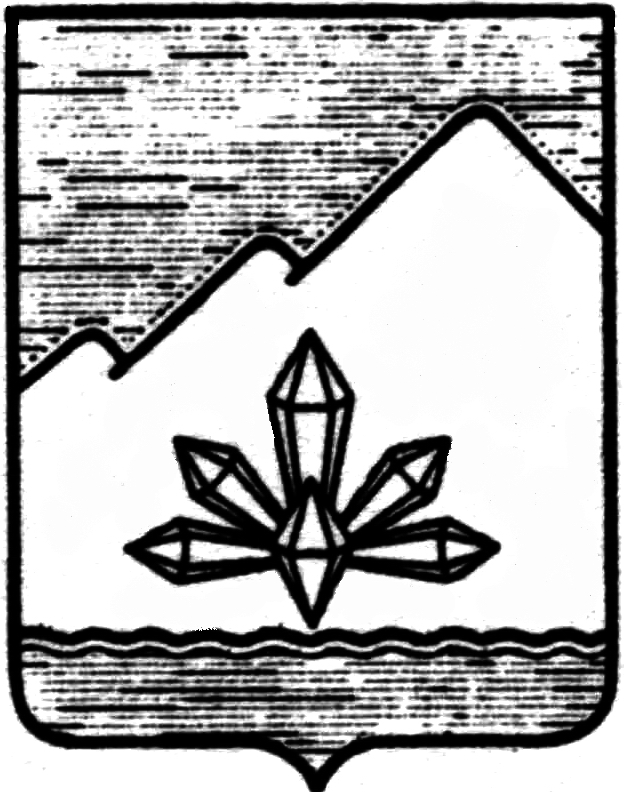 АДМИНИСТРАЦИЯ ДАЛЬНЕГОРСКОГО ГОРОДСКОГО ОКРУГА 
ПРИМОРСКОГО КРАЯПОСТАНОВЛЕНИЕ17 октября 2012г.                                   г. Дальнегорск                                 № 756-паО внесении изменений в Порядок определения нормативных затрат на оказание услуги «Дошкольное образование в дошкольных образовательных учреждениях Дальнегорского городского округа» и нормативных затрат на содержание имущества учреждения на 2012 год 	В целях реализации Федерального закона от 08.05.2010г. № 83-ФЗ «О внесении изменений в отдельные законодательные акты Российской Федерации в связи с совершенствованием правового положения государственных (муниципальных) учреждений», руководствуясь Уставом Дальнегорского городского округа, администрация Дальнегорского городского округа, -ПОСТАНОВЛЯЕТ:Внести изменения в порядок определения нормативных затрат на оказаниеуслуги «Дошкольное образование в дошкольных образовательных учреждениях Дальнегорского городского округа» и нормативных затрат на содержание имущества учреждения на 2012 год, утвержденный постановлением администрации Дальнегорского городского округа от 27.02.2012г. №108-па.      1.1 В п. 2.1 абзац «Нормативные затраты на муниципальное задание определяются как сумма затрат на основной персонал, участвующий непосредственно в предоставлении данной услуги, приобретение материальных запасов, необходимых для оказания услуги и затрат на вспомогательный, технический и административный персонал.» читать в следующей редакции: «Нормативные затраты на муниципальное задание определяются как сумма затрат на основной персонал, участвующий непосредственно в предоставлении данной услуги, приобретение материальных запасов, необходимых для оказания услуги и затрат на вспомогательный, технический и административный персонал и  рассчитываются отдельно по детским садам: - находящимся в городе;- находящимся в сельских населенных пунктах;- компенсирующего вида.Отделу образования (Аверьянова) руководствоваться утвержденным Порядком при расчете затрат на финансовое обеспечение деятельности муниципальных учреждений дополнительного образования.      3.  Данное постановление подлежит опубликованию (обнародованию).4. Контроль за выполнением данного постановления возложить на заместителя главы администрации Дальнегорского городского округа В.В. Кириченко.И.о. Главы Дальнегорскогогородского округа                                                                                 Р.Р. Козырева